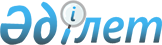 Об утверждении правил проведения инспекций медицинских изделийПриказ Министра здравоохранения Республики Казахстан от 23 декабря 2020 года № ҚР ДСМ-315/2020. Зарегистрирован в Министерстве юстиции Республики Казахстан 24 декабря 2020 года № 21898       В соответствии с пунктом 9 статьи 244 Кодекса Республики Казахстан от 7 июля 2020 года "О здоровье народа и системе здравоохранения" ПРИКАЗЫВАЮ:       1. Утвердить прилагаемые правила проведения инспекций медицинских изделий.      2. Комитету медицинского и фармацевтического контроля Министерства здравоохранения Республики Казахстан в установленном законодательством Республики Казахстан порядке обеспечить:      1) государственную регистрацию настоящего приказа в Министерстве юстиции Республики Казахстан;      2) размещение настоящего приказа на интернет-ресурсе Министерства здравоохранения Республики Казахстан после его официального опубликования;      3) в течение десяти рабочих дней после государственной регистрации настоящего приказа в Министерстве юстиции Республики Казахстан представление в Юридический департамент Министерства здравоохранения Республики Казахстан сведений об исполнении мероприятий, предусмотренных подпунктами 1) и 2) настоящего пункта.      3. Контроль за исполнением настоящего приказа возложить на курирующего вице-министра здравоохранения Республики Казахстан.      4. Настоящий приказ вводится в действие по истечении десяти календарных дней после дня его первого официального опубликования. Правила проведения инспекций медицинских изделий Глава 1. Общие положения       1. Настоящие правила проведения инспекций медицинских изделий (далее – Правила) разработаны в соответствии с пунктом 9 статьи 244 Кодекса Республики Казахстан от 7 июля 2020 года "О здоровье народа и системе здравоохранения" (далее – Кодекс) и определяют порядок проведения инспекций медицинских изделий в соответствии с требованиями к внедрению, поддержанию и оценке системы менеджмента качества медицинских изделий в зависимости от потенциального риска их применения.      2. Для целей настоящих Правил применяются следующие термины и определения:      1) уполномоченный орган в области здравоохранения (далее – уполномоченный орган) – центральный исполнительный орган, осуществляющий руководство и межотраслевую координацию в области охраны здоровья граждан Республики Казахстан, медицинской и фармацевтической науки, медицинского и фармацевтического образования, санитарно-эпидемиологического благополучия населения, обращения лекарственных средств и медицинских изделий, качества оказания медицинских услуг (помощи);      2) государственный орган в сфере обращения лекарственных средств и медицинских изделий (далее – государственный орган) – государственный орган, осуществляющий руководство в сфере обращения лекарственных средств и медицинских изделий, контроль за обращением лекарственных средств и медицинских изделий;      3) государственная экспертная организация в сфере обращения лекарственных средств и медицинских изделий (далее – экспертная организация) – субъект государственной монополии, осуществляющий производственно-хозяйственную деятельность в области здравоохранения по обеспечению безопасности, эффективности и качества лекарственных средств и медицинских изделий;      4) заявитель – производитель (изготовитель) или их представитель, уполномоченное подавать заявление, документы и материалы на проведение экспертизы медицинского изделия для регистрации, перерегистрации, внесения изменений в регистрационное досье и инспекции.      3. Инспекции медицинских изделий проводятся экспертной организацией путем посещения объекта по производству медицинского изделия (далее – инспекция).      4. Инспекции подлежат производственные площадки, осуществляющие как полный, так и неполный (расфасовка, упаковка и маркировка) циклы производства медицинского изделия (далее – объект инспекции).      5. Инспекция осуществляется в период проведения экспертизы при государственной регистрации, перерегистрации медицинских изделий, внесении изменений в регистрационное досье медицинского изделия, а также в рамках мониторинга безопасности, качества и эффективности медицинских изделий в следующих формах:      1) первичное инспектирование:       при экспертизе медицинских изделий 2а (стерильные), 2б и 3 класса потенциального риска применения производителей, ранее не регистрировавших продукцию в Республике Казахстан или ранее не поставлявших продукцию с производственных площадок в Республике Казахстан, осуществляемой в порядке, предусмотренном пунктом 4 статьи 23 Кодекса;       до начала, в ходе или после завершения клинических исследований медицинских изделий классов потенциального риска применения 3, 2б и имплантируемых медицинских изделий, осуществляемых в порядке, предусмотренном пунктом 6 статьи 238 Кодекса.      2) периодическое (плановое) инспектирование объектов, подвергшихся первичному инспектированию, проводится 1 раз в 3 года для подтверждения результативности системы менеджмента качества в обеспечении соответствия выпускаемых в обращение медицинских изделий;      3) внеплановое инспектирование:      при экспертизе внесения изменений в регистрационное досье медицинского изделия (изменения перечня производственных площадок), осуществляемой в порядке, предусмотренным пунктом 4 статьи 23 Кодекса;      при необходимости подтверждения факта устранения нарушений по результатам проведенной инспекции производства;       при проведении расследований, связанных с безопасностью и эффективностью медицинского изделия, осуществляемых в порядке, предусмотренных пунктом 3 статьи 261 Кодекса;      при необходимости подтверждения факта устранения причин, которые привели к выпуску недоброкачественных медицинских изделий.      6. Расходы по организации и проведению инспекции несет заявитель на основании договора, заключаемого с экспертной организацией в соответствии с гражданским законодательством Республики Казахстан.      7. По решению экспертной организации проведение инспекций, за исключением субъектов, расположенных на территории Республики Казахстан, по документам с использованием средств дистанционного взаимодействия, посредством аудио- или видеосвязи без посещения производственного объекта в следующих случаях:      1) в случае угрозы возникновения, возникновения и ликвидации чрезвычайной ситуации;      2) при возникновении угрозы распространения заболевания, представляющих опасность для окружающих;      3) заболеваний и поражений, полученных в результате воздействия неблагоприятных химических, биологических, радиационных факторов.      8. При положительном результате дистанционной инспекции в течение одного года после снятия ограничений, предусмотренных в пункте 7 настоящих Правил, проводится инспекция с посещением субъекта инспектирования.      9. Для проведения инспекции создается инспекционная группа, состоящая из ведущего инспектора (руководитель группы), членов группы, включая инспекторов, привлекаемых экспертов и стажеров в сфере обращения лекарственных средств и медицинских изделий.      10. Инспекционная группа состоит из двух или более инспекторов, включая руководителя инспекционной группы.      Требования к численности инспекционной группы, уровню квалификации сотрудников инспектората и привлеченных к работе инспекционной группы экспертов, устанавливаются процедурами системы качества инспектората согласно международного стандарта системы управления качеством (далее – стандарт ISO 13485).      В инспекционную группу включаются эксперты и стажеры (вновь принятые специалисты в инспекторат), их статус отмечается в приказе о формировании инспекционной группы. Стажеры не участвуют в классификации несоответствий, полученных по результатам проведенной инспекции.      В случае необходимости, инспекционную группу сопровождают наблюдатели и переводчики.      11. При проведении инспекции инспекторы не выступают в роли консультантов, соблюдают конфиденциальность сведений, получаемых в процессе подготовки и проведения инспекции, а также сохраняют конфиденциальность результатов инспекции.      12. Продолжительность инспекции одной площадки (участка) зависит от объема выполняемой работы, типа и сложности площадки (участка). Глава 2. Порядок проведения инспекции медицинских изделий      13. Для проведения инспекции экспертная организация в ходе проведения экспертных работ направляет заявителю уведомление о необходимости проведения инспекции производства.      Продолжительность организации и проведения инспекции не превышает 120 календарных дней со дня получения уведомления о необходимости ее проведения.       Сроки организации и проведения инспекции не входят в срок проведения экспертизы медицинских изделий, осуществляемой в порядке, установленном пунктом 4 статьи 23 Кодекса.      14. Заявитель в течение 30 (тридцати) календарных дней со дня получения уведомления о необходимости проведения инспекции направляет в экспертную организацию:      1) письмо о согласии на проведение инспекции с указанием планируемых сроков;      2) руководство по качеству;      3) досье производственной площадки (при наличии);      4) перечень медицинских изделий, производимых (планируемых к производству) на производственном участке;      5) копию отчета о результатах проведения последнего инспектирования производства (при наличии);      6) копию отчета о результатах проведения органом по сертификации (для сертифицированных систем менеджмента качества) последнего аудита системы менеджмента качества медицинских изделий (при наличии).      Заявителем предоставляются документы в электронной форме с переводом на казахский и (или) русский языки.      15. Экспертная организация рассматривает представленные документы в течение 15 календарных дней.      16. В назначении инспекции отказывается при не устранении замечаний по представленным документам в срок, не превышающий 30 календарных дней не осуществляется.      17. Экспертная организация формирует график инспекций и направляет электронные копии документов, перечисленных в пункте 13 Правил инспекционной группе.      18. Заявитель обеспечивает сопровождение инспекционной группы персоналом субъекта инспектирования и перевода информации на казахский и (или) русский языки (в случае необходимости) во время проведения инспекции.       19. Руководитель инспекции обеспечивает разработку программы проведения инспекции (далее – программа инспекции) по форме согласно приложению 1 к настоящим Правилам. Программа инспекции подписывается инспекционной группой и направляется субъекту инспектирования за 7 календарных дней до начала инспекции на объекте.      20. Руководитель инспекции распределяет функции в инспекционной группе и координирует подготовительные мероприятия.      21. Инспекционная группа предварительно изучает документы, представленные субъектом инспектирования, относящиеся к инспектируемой деятельности.      22. В случае передачи производителем части процесса производства и проведения анализа по контракту другому лицу (аутсорсинг) дополнительно осуществляется инспектирование аутсорсинговой компании. Данные аутсорсинговой компании представляются субъектом инспектирования.      23. Инспекция начинается со вступительного совещания с участием ответственных лиц объекта инспекции, в ходе которого руководитель инспекционной группы информирует о цели, сроках, программе инспекции и содержании инспекции, представляет членов инспекционной группы, заслушивается краткий обзор системы качества и деятельности на объекте, а также обсуждаются и решаются организационные вопросы.      Руководитель инспекции информирует субъект инспектирования о целях, сроках, содержании инспекции, представляет членов инспекционной группы, обсуждает организационные вопросы, представляет субъекту инспектирования возможность сделать краткий обзор системы качества и деятельности на объекте.      24. В ходе инспекции в программу вносятся изменения и (или) дополнения в случае обнаружения несоответствий, представляющих собой высокий риск по отношению к качеству продукции, процессу или системе качества.      25. Субъект инспекции сотрудничает с инспекционной группой и создает условия для проведения инспекции. В ходе проведения инспекции субъект инспектирования представляет инспекционной группе необходимую информацию, документы, записи, обеспечивает доступ к транспорту, производственным, складским, вспомогательным помещениям, помещениям контроля качества, а также другим помещениям субъекта.       26. При проведении инспекции члены инспекционной группы руководствуются требованиями к внедрению, поддержанию и оценке системы менеджмента качества медицинских изделий, предусмотренными приложением 2 к настоящим Правилам, а также положениями стандарта ISO 13485 или эквивалентным ему региональным, национальным стандартом.      27. В ходе инспекции члены инспекционной группы проводят опрос ответственных лиц и наблюдение за деятельностью на рабочих местах и изучают:      1) процессы проектирования и разработки, если они включены в систему менеджмента качества производителя медицинского изделия;      2) процессы входного контроля сырья и материалов;      3) процессы производства и выходного контроля, в том числе управления контрольным, измерительным и испытательным оборудованием, методы контроля и испытаний на всех этапах производства, организацию условий хранения, видов упаковки, маркировки медицинских изделий;      4) процессы управления документацией и записями;      5) процессы корректирующих и предупреждающих действий;      6) процессы, связанные с потребителем.      Полученная информация отражается в рабочих записях членов инспекционной группы.      28. Инспекционная группа при проведении инспекции:      1) при нарушении условий хранения, транспортировки, производства, влияющих на качество и безопасность медицинских изделий, осуществляет отбор и проведение лабораторных испытаний образцов медицинских изделий;      2) осуществляет аудио (видео) запись и фотосъемку, а также снимает копии с документов, которые могут быть использованы в качестве свидетельств при выявлении несоответствий;      3) получает от субъекта инспектирования разъяснения по вопросам, возникающим во время инспекции;      4) прекращает проведение инспекции при препятствовании в реализации;      5) принимает меры или требует принятия мер в отношении предметов (материальных свидетельств), предположительно свидетельствующих о несоответствии положениям стандарта ISO 13485 или эквивалентных ему региональным, национальным стандартам.      29. Руководитель инспекции по результатам каждого дня инспекции проводит совещания с членами инспекционной группы для выработки предварительных несоответствий, которые обсуждаются с персоналом субъекта инспектирования.      30. Инспекция завершается проведением заключительного совещания с ответственными лицами субъекта инспектирования, на котором руководитель инспекции информирует об итогах инспекции с перечислением всех выявленных в ходе инспекции несоответствий.       31. В случае наличия критических несоответствий руководитель инспекции составляет протокол несоответствий и извещает государственный орган о необходимости принятия мер в соответствии с подпунктом 3) пункта 2 статьи 54 Кодекса.       32. Протокол несоответствий, в котором указывается краткое описание выявленных отклонений, составляется по форме согласно приложению 3 к настоящим Правилам и является неотъемлемой частью отчета о результатах инспекции производства медицинского изделия.      33. Протокол несоответствий составляется в двух экземплярах, подписывается членами инспекционной группы. Один экземпляр передается субъекту инспектирования, другой – в экспертную организацию.       34. По результатам инспекции производства в течение 30 календарных дней формируется отчет о результатах инспекции производства медицинского изделия (далее – Отчет) по форме согласно приложению 4 к настоящим Правилам. Отчет составляется в 2 (двух) экземплярах, из которых первый направляется объекту инспекции, второй остается в экспертной организации и включается в регистрационное досье медицинского изделия.      Отчет действителен в течение 3 (трех) лет с даты последнего дня инспекции.       35. Для проведения инспекции без посещения инспектируемых объектов субъект инспектирования прилагает документы согласно приложению 5 к настоящим Правилам.      Отчет о результатах инспекции без посещения инспектируемых объектов содержит указание, что инспекция проведена на основании дистанционной проверки без посещения производственной площадки.      36. В случае если при проведении инспекции были выявлены несоответствия, субъект инспектирования не позднее 30 календарных дней со дня получения отчета, направляет в экспертную организацию ответ с приложением плана корректирующих и предупреждающих действий и отчета о его выполнении, с которыми ознакамливаются ведущий инспектор и все члены инспекционной группы, проводившие инспекцию.      37. В течение 15 календарных дней со дня получения указанного ответа инспекционная группа осуществляет оценку полноты и результативности плана корректирующих и предупреждающих действий и отчета о его выполнении.       38. Результаты оценки дополняются инспекционной группой в разделы 5 и 6 отчета инспекции, указанные в приложении 4 к настоящим Правилам.      39. Один экземпляр отчета по результатам оценки направляется инспектируемому субъекту (с сопроводительным письмом) не позднее 5 календарных дней со дня его подписания, второй экземпляр хранится в архиве экспертной организации.      40. В случае отбора проб (образцов), отчет инспекции составляется после получения результатов испытаний от испытательной лаборатории. При этом, указанный в пункте 34 настоящих Правил срок начинает исчисляться со дня получения экспертной организацией результатов испытаний.       41. Результаты проведенной инспекции являются неотъемлемой частью регистрационного досье медицинского изделия и учитываются при формировании результатов экспертизы медицинских изделий, осуществляемой в порядке, предусмотренном пунктом 4 статьи 23 Кодекса, а также являются основанием для принятия государственным органом решений, предусмотренных пунктом 2 статьи 259 Кодекса.       42. Сведения о проведенных инспекциях медицинских изделий ежеквартально направляются экспертной организацией в государственный орган в сфере обращения лекарственных средств и медицинских изделий по форме согласно приложению 6 к настоящим Правилам.      43. Экспертная организация поддерживает в рабочем состоянии и хранит не менее 10 (десяти) лет документы и записи, относящиеся к инспекции производства (отчеты о результатах проведения инспектирования производства; записи о контроле за выполнением корректирующих действий по результатам проведения инспекций, а также жалобах и апелляциях по результатам инспекции производства).      44. Субъект инспектирования информирует экспертную организацию о любых планируемых изменениях в организации, влияющих на информацию, указанную в заявке (изменение названия, адреса, изменение объема, существенное изменение помещений, оборудования, операций).      45. В случаях несогласия с результатами проведенной инспекции, производитель медицинского изделия или его уполномоченный представитель обжалует в установленном законодательством Республики Казахстан порядке. Программа проведения инспекции производства медицинских изделий      Период проведения с "__" ________ по "__" ________ 20___ года      Наименование субъекта инспектирование ___________________________      Цель инспекции _________________________________________________      Перечень производственных площадок, подлежащих инспекции (заполняется при проведении инспекции нескольких производственных площадок)       Основание для проведения инспекции производства __________________ Состав инспекционной группы        График проведения инспекции производства      Руководитель инспекционной группы
________________ ___________________________________________________________
       подпись                   Ф.И.О. (при наличии)      Члены инспекционной группы
________________ ___________________________________________________________
       подпись                   Ф.И.О. (при наличии)
"______" _______________________20_______ г Требования к внедрению, поддержанию и оценке системы менеджмента качества медицинских изделий      1. Производители медицинских изделий (за исключением производителей медицинских изделий класса потенциального риска применения 1 и нестерильных медицинских изделий класса потенциального риска применения 2а) до представления документов на экспертизу и регистрацию медицинских изделий внедряют систему менеджмента качества медицинских изделий в соответствии со стандартом ISO 13485 или эквивалентным ему региональным, национальным стандартом.      2. Производители медицинских изделий класса потенциального риска применения 1 и нестерильных медицинских изделий класса потенциального риска применения 2а на добровольной основе внедряют и поддерживают систему менеджмента качества медицинских изделий в соответствии со стандартом ISO 13485.      3. Производители стерильных медицинских изделий классов потенциального риска применения 2а и 2б до представления документов на экспертизу и регистрацию медицинских изделий внедряют систему менеджмента качества медицинских изделий в соответствии со стандартом ISO 13485 за исключением внедрения процессов проектирования и разработки.      4. Производители медицинских изделий класса потенциального риска применения 3 до представления документов на экспертизу и регистрацию медицинских изделий внедряют систему менеджмента качества медицинских изделий в соответствии со стандартом ISO 13485, включая процессы проектирования и разработки.      5. Для внедрения системы менеджмента качества медицинских изделий производитель медицинских изделий:      1) разрабатывает документированные требования к управлению рисками на всех этапах жизненного цикла медицинских изделий;      2) определяет процессы, необходимые для результативного функционирования системы менеджмента качества медицинских изделий (далее - процессы), и применение процессов в организации - производителе медицинских изделий;      3) определяет последовательность и взаимосвязь процессов;      4) определяет критерии и методы, необходимые для обеспечения результативности, как при осуществлении процессов, так и при управлении процессами;      5) обеспечивает наличие условий производства, ресурсов и информации, необходимых для поддержания процессов и осуществления мониторинга процессов;      6) осуществляет мониторинг, измерение и анализ процессов;      7) принимает меры, необходимые для достижения запланированных результатов и поддержания результативности процессов.      6. Все элементы системы менеджмента качества медицинских изделий (организационная структура, методики и описание процессов) оформляются документально и поддерживаются в актуальном состоянии.      7. Документация системы менеджмента качества медицинского изделия содержит описание:      1) требований к техническим характеристикам медицинского изделия, стандартов или отдельных разделов (пунктов, подпунктов) применяемых стандартов. В случае если соответствующие стандарты не будут применяться, описание способов, применимых к изготавливаемым медицинским изделиям и гарантирующих безопасность и эффективность применения медицинского изделия;      2) методов и глубины контроля третьей стороны в случае, если разработка, производство и (или) выходной контроль выполняются третьей стороной;      3) процессов производства, контроля качества и обеспечения качества медицинского изделия, процессов и систематических мер, которые используются для контроля качества и обеспечения качества медицинского изделия, в том числе процессов корректирующих и предупреждающих действий;      4) документов учета показателей качества медицинского изделия (отчетов о проведении внутренних проверок, инспекций, о результатах испытаний и других документов);      5) средств контроля за достижением требуемого качества медицинского изделия и результативным функционированием системы качества медицинского изделия;      6) планов, процедур и документов обратной связи с потребителями (в том числе мониторинга безопасности и эффективности медицинского изделия на постпродажном этапе).      8. Производители медицинских изделий, внедрившие систему менеджмента качества медицинских изделий, поддерживают ее в актуальном состоянии и обеспечивают ее результативность.      9. Оценка системы менеджмента качества медицинских изделий проводится для следующих процессов:      1) процессы проектирования и разработки, если они включены в систему менеджмента качества производителя медицинского изделия;      2) процессы управления документацией и записями;      3) процессы производства и выходного контроля;      4) процессы корректирующих и предупреждающих действий;      5) процессы, связанные с потребителем.       Если производитель медицинского изделия внедрил систему менеджмента качества медицинских изделий в соответствии с требованиями стандартов, эквивалентных стандарту ISO 13485, то доказательства соответствия системы менеджмента качества требованиям данных стандартов (сертификат соответствия, отчеты об аудите системы менеджмента качества медицинских изделий) обеспечивают ее соответствие настоящим Требованиям в части процессов и процедур, связанных с функционированием системы менеджмента качества медицинских изделий.       В этом случае, инспектирование ограничивается проверкой выполнения требований, относящихся к процессам проектирования, разработки, производства и выходного контроля медицинского изделия и к процессам, связанным с потребителем (в части постпродажного мониторинга).      10. Оценка процессов проектирования и разработки системы менеджмента качества медицинских изделий включает в себя:      1) подтверждение наличия процедур проектирования и разработки (включая управление рисками);      2) анализ документов, описывающих процедуру проектирования и охватывающих модельный ряд медицинского изделия;      3) подтверждение на основе выбранных записей по проектированию медицинского изделия того, что процедуры проектирования и разработки были установлены и применены;      4) подтверждение того, что входные данные процесса проектирования были разработаны с учетом назначения медицинского изделия и соответствующих положений Общих требований безопасности и эффективности;      5) анализ спецификаций на медицинские изделия в целях подтверждения того, что выходные данные проекта медицинского изделия, обеспечивающие безопасность и эффективность медицинского изделия при его применении по назначению, были определены;      6) подтверждение того, что деятельность по менеджменту риска была определена и осуществлена, критерии допустимости риска были установлены и являются соответствующими, любой остаточный риск был оценен и при необходимости доведен до сведения потребителя в соответствии с Общими требованиями безопасности и эффективности.      11. Оценка процессов управления документацией и записями системы менеджмента качества медицинских изделий включает в себя:      1) подтверждение того, что процедуры идентификации, хранения и удаления (уничтожения) документов и записей (включая управление изменениями) были разработаны;      2) подтверждение наличия документов, необходимых для того, чтобы организация могла обеспечивать планирование, осуществление производственных процессов и управление ими;      3) подтверждение того, что документация на медицинское изделие включает в себя:      свидетельства соответствия медицинских изделий требованиям (в том числе требованиям применяемых стандартов);      описание медицинских изделий, включая инструкции по применению, материалы и спецификацию;       сводную документацию по верификации и валидации проектов (в том числе данные клинических исследований (испытаний) в соответствии с порядком, установленным пунктом 6 статьи 238 Кодекса, а также в соответствии с Правилами проведения клинических и клинико-лабораторных испытаний (исследований) медицинских изделий, утвержденными Решением Совета Евразийской экономической комиссии от 12 февраля 2016 года № 29);      маркировку медицинских изделий;      документы по менеджменту риска.      12. Оценка процессов производства и выходного контроля медицинских изделий включает в себя:      1) анализ производственных процессов изготовления серийной продукции (включая условия производства);      2) оценку процессов стерилизации (для медицинских изделий, выпускаемых в стерильном виде), в том числе:      определение того, что процессы стерилизации были документированы, записи параметров процесса стерилизации для каждой стерилизуемой партии медицинских изделий поддерживаются в рабочем состоянии;      определение того, что процесс стерилизации был валидирован;      3) подтверждение того, что процессы производства являются управляемыми и контролируемыми и функционируют в соответствии с нормативной документацией, а также подтверждение обеспечения необходимого уровня контроля продукции и (или) услуг критических поставщиков;      4) подтверждение идентификации и прослеживаемости медицинских изделий и процессов их производства, а также их соответствия техническим условиям;      5) подтверждение того, что деятельность по выходному контролю медицинских изделий обеспечивает соответствие медицинских изделий в соответствии с нормативной документацией и была документирована.      13. Оценка процессов корректирующих и предупреждающих действий системы менеджмента качества медицинских изделий включает в себя:      1) подтверждение того, что процедуры корректирующих и предупреждающих действий были разработаны;       2) подтверждение того, что средства управления препятствуют распространению медицинских изделий, качество которых не соответствует требованиям, предъявляемым при экспертизе медицинских изделий в порядке, установленном пунктом 3 статьи 239 Кодекса, а также Общим требованиям безопасности и эффективности медицинских изделий, утвержденных Решением Коллегии Евразийской экономической комиссии от 12 февраля 2016 года № 27;      3) подтверждение того, что корректирующие и предупреждающие действия являются результативными;       4) подтверждение того, что производитель медицинского изделия разработал эффективную процедуру выпуска и применения уведомлений по безопасности медицинских изделий в соответствии с порядком, установленным пунктом 3 статьи 261 Кодекса, а также в соответствии с Правилами проведения мониторинга безопасности, качества и эффективности медицинских изделий, утвержденных Решением Коллегии Евразийской экономической комиссии от 22 декабря 2015 года № 174 (далее – Правила мониторинга ЕАЭС).      14. Оценка связанных с потребителем процессов системы менеджмента качества медицинских изделий включает в себя:      1) подтверждение того, что производитель медицинского изделия принял меры, необходимые для установления связи с потребителями, в целях выполнения необходимых корректирующих и предупреждающих действий, располагает системой сбора и анализа данных о безопасности и эффективности медицинских изделий на постпродажном этапе и поддерживает ее в актуальном состоянии, а также направляет в уполномоченный орган отчеты о результатах постпродажного мониторинга безопасности и эффективности медицинских изделий в соответствии с порядком, установленным пунктом 3 статьи 261 Кодекса, а также в соответствии с Правилами мониторинга ЕАЭС;      2) подтверждение того, что обратная связь с потребителем анализируется производителем медицинского изделия в ходе процессов жизненного цикла продукции и используется для повторной оценки риска и при необходимости для актуализации деятельности по менеджменту риска. Протокол несоответствий       от "__" ______ ______ года       Наименование, адрес, реквизиты объекта инспекции      Дата(ы) проведения инспекции производства      Примечание:      "Критическое несоответствие" – это несоответствие, которое вызывает или приводит к существенному риску возможности производства медицинского изделия опасного для здоровья и жизни человека.      Комбинация значительных несоответствий, ни одно из которых само по себе не является критическим, но которые в совокупности представляют критическое несоответствие, объясняется и фиксируется в качестве такового.      "Значительное несоответствие" – это не критическое несоответствие, которое:      привело к производству или может привести к производству медицинского изделия, не соответствующего документам регистрационного досье данного медицинского изделия;      указывает на значительное отклонение от стандарта ISO13485 и (или) стандарта надлежащей производственной практики (далее – GMP) Республики Казахстан, или требований иных актов законодательства в сфере обращения медицинских изделий;      комбинация несоответствий, ни одно из которых само по себе не является значительным, но которые в совокупности представляют значительное несоответствие и должны объясняться и фиксироваться в качестве такового.      "Малозначительное несоответствие" – это несоответствие, которое не классифицируется, как критическое или значительное, но указывает на отклонение от стандартов ISO13485 и (или) стандарта GMP Республики Казахстан.      Комментарии представителя организации–производителя (или лаборатории контроля качества) (не обязательно к заполнению)       Руководитель инспекционной группы:   
_____________________________________________________________________________  
                   подпись Фамилия, имя, отчество (при наличии)  
Члены инспекционной группы:   
_____________________________________________________________________________  
                   подпись Фамилия, имя, отчество (при наличии) 
_____________________________________________________________________________   
                   подпись Фамилия, имя, отчество (при наличии) 
"____" _____________________ 20___       Представители и уполномоченные лица объекта инспекции:   
_____________________________________________________________________________   
                   подпись Фамилия, имя, отчество (при наличии) 
_____________________________________________________________________________   
                   подпись Фамилия, имя, отчество (при наличии) 
"____" _____________________ 20___ Отчет о результатах инспекции производства медицинского изделия ________________________________________________________________
 (наименование организации-производителя) _____________________________________________________________________ 
(наименование медицинского изделия)       1. Информация о производителе:      2. Наблюдения и результаты инспекции      3. Перечень несоответствий      4. Дополнительно      6. Заключение      Руководитель инспекционной группы
________________ ___________________________________________________________
       подпись                   Ф.И.О. (при наличии)      Члены инспекционной группы
________________ ___________________________________________________________
       подпись                   Ф.И.О. (при наличии)
________________ ___________________________________________________________
       подпись                   Ф.И.О. (при наличии)
"______" _______________________20_______ г Перечень документов, представляемый субъектом инспектирования, при инспекции без посещения объекта инспектирования  Сведения о проведенных инспекциях производства медицинских изделий       Руководитель структурного подразделения экспертной организации: 
________________ _______________________________________________________________  
       подпись                   Фамилия, имя, отчество (при наличии) 
Заместитель руководителя экспертной организации: 
_____________ _______________________________________________________________    
       подпись                   Фамилия, имя, отчество (при наличии)© 2012. РГП на ПХВ «Институт законодательства и правовой информации Республики Казахстан» Министерства юстиции Республики Казахстан      Министр здравоохранения
Республики Казахстан       Министр здравоохранения
Республики Казахстан А. ЦойУтверждены приказом
Министра здравоохранения
Республики Казахстан
от 23 декабря 2020 года
№ ҚР ДСМ-315/2020Утверждены приказом
Министра здравоохранения
Республики Казахстан
от 23 декабря 2020 года
№ ҚР ДСМ-315/2020Утверждены приказом
Министра здравоохранения
Республики Казахстан
от 23 декабря 2020 года
№ ҚР ДСМ-315/2020Приложение 1 к Правилам 
проведения инспекции 
медицинских изделий№ п/пНаименование и месторасположение (страна, город, населенный пункт)Дата посещения№ п/пФ.И.О. (при его наличии) инспекторовДолжностьСтатус (руководитель, член)№ п/пДата, времяПроизводственные участки, подразделения, системы, процессы, подлежащие инспектированиюИнспекторПредставители организации-производителяПриложение 2 к Правилам 
проведения инспекции 
медицинских изделийПриложение 3 к Правилам 
проведения инспекции 
медицинских изделийНесоответствияКраткое описание несоответствийПримечаниеКритические Значительные  Малозначительные ЗамечанияПриложение 4 к Правилам 
проведения инспекции 
медицинских изделийНаименование, юридический адрес производителяНаименование, адрес реквизиты производственной (-ых) площадки (-ок)Даты проведения инспекции производстваСостав комиссии (Ф.И.О. (при наличии), должность)Основание проведения инспекции производстваКраткое описание организации- производителя и производстваПеречень производимых медицинских изделийПеречень критических поставщиковПроизводственные зоны, подлежащие инспекции производстваПерсонал организации-производителя, участвующий в проведении инспекции производстваДокументы, поданные организацией-производителем до проведения инспекции производстваНомера лицензии на производствоНомера сертификатов соответствия ISO 13485Номера заявок на экспертизу при государственной регистрацииОбщее описание проверяемой деятельности и (или) технологических процессовУправление качествомДокументация о медицинском изделииПроектирование и разработка (описание изученных проектов)ПерсоналПомещения и оборудованиеПроизводственный процесс, включая стерилизацию, контроль в процессе производстваДокументация и записиИзмерение, анализ и улучшениеУправление закупкамиАутсорсингМониторинг неблагоприятных событий (инцидентов)Потребительские процессы, в том числе результаты клинических исследованийКритическиеЗначительныеМалозначительныеИнформация о несоответствиях, устраненных в процессе инспекции, а также о сроках проведения корректирующих действий по неустраненным несоответствиям, и формах подтверждения проведения корректирующих действий (представление подтверждающей документации или проверка на местах)ПрепятствияЗоны, которые не подверглись инспекции5. Результаты рассмотрения устранения отклонений и выводы инспекцииЗаключениеПриложение 5 к Правилам 
проведения инспекции 
медицинских изделийТребования (обоснование)При первичном инспектированииПри первичном инспектированииПри периодическом (плановом) инспектированииПри периодическом (плановом) инспектированииОписание системы менеджмента качества медицинских изделий в зависимости от потенциального риска их применения в соответствии со стандартом ISO 13485 или эквивалентным ему региональным, национальным стандартом Полное описание системы 
менеджмента качества медицинских изделий в зависимости от потенциального риска их применения в соответствии со стандартом ISO 13485 или эквивалентным ему региональным, национальным стандартом Полное описание системы 
менеджмента качества медицинских изделий в зависимости от потенциального риска их применения в соответствии со стандартом ISO 13485 или эквивалентным ему региональным, национальным стандартом Краткая информация о внесенных изменениях со дня последней инспекции  Краткая информация о внесенных изменениях со дня последней инспекции  Нотариально заверенная копия разрешения на производство (лицензии), выданное национальным уполномоченным органом  Копии всех оригиналов лицензий и внесенных изменений  Копии всех оригиналов лицензий и внесенных изменений Копии лицензий и внесенных изменений, полученные за последние 3-5 летКопии лицензий и внесенных изменений, полученные за последние 3-5 летДосье производственного участкаДосье производственного участка, полное или обновленное за 6 месяцев до даты инспекции. Любые планируемые вносимые измененияДосье производственного участка, полное или обновленное за 6 месяцев до даты инспекции. Любые планируемые вносимые изменения Досье производственного участка, полное или обновленное за 6 месяцев до даты инспекции. 
Информация о планируемых изменениях Досье производственного участка, полное или обновленное за 6 месяцев до даты инспекции. 
Информация о планируемых измененияхСписок сотрудников, участвующих в процессах оценки системы менеджмента качества медицинских изделийСправка о фактической численности сотрудников, участвующих в процессах оценки системы менеджмента качества медицинских изделийСправка о фактической численности сотрудников, участвующих в процессах оценки системы менеджмента качества медицинских изделийПеречень медицинских изделий, производимых (планируемых к производству) на производственном участке Торговые названия  Торговые названия Торговые названияТорговые названияТехнические файлы на медицинские изделияТехнические файлы в электронном формате с возможностью поискаТехнические файлы в электронном формате с возможностью поискаТехнические файлы в электронном формате с возможностью поискаТехнические файлы в электронном формате с возможностью поиска Копия отчета о результатах проведения органом по сертификации последнего аудита системы менеджмента качества медицинских изделий и отчета о результатах проведения последнего инспектирования производства, с нотариально заверенным переводом при необходимости 
Сертификаты ISO 13485 Отчет о результатах проведения органом по сертификации последнего аудита системы менеджмента качества медицинских изделий и отчета о результатах проведения последнего инспектирования производства  Отчет о результатах проведения органом по сертификации последнего аудита системы менеджмента качества медицинских изделий и отчета о результатах проведения последнего инспектирования производства  Отчет о результатах проведения органом по сертификации последнего аудита системы менеджмента качества медицинских изделий и отчета о результатах проведения последнего инспектирования производства  Отчет о результатах проведения органом по сертификации последнего аудита системы менеджмента качества медицинских изделий и отчета о результатах проведения последнего инспектирования производства Процессы проектирования и разработки системы менеджмента качества медицинских изделийа) процедуры проектирования и разработки (включая управление рисками);
б) документы, описывающих процедуру проектирования и охватывающих модельный ряд медицинского изделия;
в) записи по проектированию медицинского изделия, того, что процедуры проектирования и разработки установлены и применены;
г) входные данные процесса проектирования разработаны с учетом назначения медицинского изделия и соответствующих положений Общих требований безопасности и эффективности;
д) спецификаций на медицинские изделия в целях подтверждения того, что выходные данные проекта медицинского изделия, обеспечивающие безопасность и эффективность медицинского изделия при его применении по назначению, определены;
е) документы, подтверждающие что деятельность по менеджменту риска определена и осуществлена, критерии допустимости риска установлены и являются соответствующими, любой остаточный риск оценен и при необходимости доведен до сведения потребителя в соответствии с Общими требованиями безопасности и эффективностиа) процедуры проектирования и разработки (включая управление рисками);
б) документы, описывающих процедуру проектирования и охватывающих модельный ряд медицинского изделия;
в) записи по проектированию медицинского изделия, того, что процедуры проектирования и разработки установлены и применены;
г) входные данные процесса проектирования разработаны с учетом назначения медицинского изделия и соответствующих положений Общих требований безопасности и эффективности;
д) спецификаций на медицинские изделия в целях подтверждения того, что выходные данные проекта медицинского изделия, обеспечивающие безопасность и эффективность медицинского изделия при его применении по назначению, определены;
е) документы, подтверждающие что деятельность по менеджменту риска определена и осуществлена, критерии допустимости риска установлены и являются соответствующими, любой остаточный риск оценен и при необходимости доведен до сведения потребителя в соответствии с Общими требованиями безопасности и эффективностиПроцессы управления документацией и записями системы менеджмента качества медицинских изделийа) процедуры идентификации, хранения и удаления (уничтожения) документов и записей (включая управление изменениями) разработаны;
б) документы, необходимые для того, чтобы организация могла обеспечивать планирование, осуществление производственных процессов и управление ими;
в) свидетельства соответствия медицинских изделий требованиям (в том числе требованиям применяемых стандартов);
описание медицинских изделий, включая инструкции по применению (руководства по эксплуатации), материалы и спецификацию;
сводную документацию по верификации и валидации проектов (в том числе данные клинических исследований (испытаний) в соответствии с порядком, установленным пунктом 6 статьи 238 Кодекса, и (или) в соответствии с Правилами проведения клинических и клинико-лабораторных испытаний (исследований) медицинских изделий, утвержденными Решением Совета Евразийской экономической комиссии от 12 февраля 2016 г. № 29);
маркировку медицинских изделий;
документы по менеджменту рискаа) процедуры идентификации, хранения и удаления (уничтожения) документов и записей (включая управление изменениями) разработаны;
б) документы, необходимые для того, чтобы организация могла обеспечивать планирование, осуществление производственных процессов и управление ими;
в) свидетельства соответствия медицинских изделий требованиям (в том числе требованиям применяемых стандартов);
описание медицинских изделий, включая инструкции по применению (руководства по эксплуатации), материалы и спецификацию;
сводную документацию по верификации и валидации проектов (в том числе данные клинических исследований (испытаний) в соответствии с порядком, установленным пунктом 6 статьи 238 Кодекса, и (или) в соответствии с Правилами проведения клинических и клинико-лабораторных испытаний (исследований) медицинских изделий, утвержденными Решением Совета Евразийской экономической комиссии от 12 февраля 2016 г. № 29);
маркировку медицинских изделий;
документы по менеджменту рискаПроцессы производства и выходного контроля медицинских изделийа) документы производственных процессов изготовления серийной продукции (включая условия производства);
б) документы по процессу стерилизации (для медицинских изделий, выпускаемых в стерильном виде), в том числе:
подтверждение того, что процессы стерилизации документированы, записи параметров процесса стерилизации для каждой стерилизуемой партии медицинских изделий поддерживаются в рабочем состоянии;
подтверждение того, что процесс стерилизации валидирован;
подтверждение того, что процесс стерилизации проводится в соответствии с установленными параметрами;
в) документы, подтверждающие того, что процессы производства являются управляемыми и контролируемыми и функционируют в установленных пределах, а также подтверждение обеспечения необходимого уровня контроля продукции и (или) услуг критических поставщиков;
г) документы, подтверждающие идентификацию и прослеживаемость медицинских изделий и процессов их производства, а также их соответствия установленным требованиям;
д) документы, подтверждающие того, что деятельность по выходному контролю медицинских изделий обеспечивает соответствие медицинских изделий установленным требованиям и документированаа) документы производственных процессов изготовления серийной продукции (включая условия производства);
б) документы по процессу стерилизации (для медицинских изделий, выпускаемых в стерильном виде), в том числе:
подтверждение того, что процессы стерилизации документированы, записи параметров процесса стерилизации для каждой стерилизуемой партии медицинских изделий поддерживаются в рабочем состоянии;
подтверждение того, что процесс стерилизации валидирован;
подтверждение того, что процесс стерилизации проводится в соответствии с установленными параметрами;
в) документы, подтверждающие того, что процессы производства являются управляемыми и контролируемыми и функционируют в установленных пределах, а также подтверждение обеспечения необходимого уровня контроля продукции и (или) услуг критических поставщиков;
г) документы, подтверждающие идентификацию и прослеживаемость медицинских изделий и процессов их производства, а также их соответствия установленным требованиям;
д) документы, подтверждающие того, что деятельность по выходному контролю медицинских изделий обеспечивает соответствие медицинских изделий установленным требованиям и документированаПроцессы корректирующих и предупреждающих действий системы менеджмента качества медицинских изделийа) документы, подтверждающие того, что процедуры корректирующих и предупреждающих действий разработаны;
б) документы, подтверждающие того, что средства управления препятствуют распространению медицинских изделий, качество которых не соответствует требованиям, предъявляемым при экспертизе медицинских изделий в порядке, установленном пунктом 3 статьи 239 Кодекса и (или) Общим требованиям безопасности и эффективности медицинских изделий, утвержденных Решением Коллегии Евразийской экономической комиссии от 12 февраля 2016 г. № 27;
в) документы, подтверждающие того, что корректирующие и предупреждающие действия являются результативными;
 г) документы, подтверждающие того, что производитель медицинского изделия разработал эффективную процедуру выпуска и применения уведомлений по безопасности медицинских изделий в соответствии с порядком, установленным пунктом 3 статьи 261 Кодекса и (или) в соответствии с Правилами проведения мониторинга безопасности, качества и эффективности медицинских изделий, утвержденных Решением Коллегии Евразийской экономической комиссии от 22 декабря 2015 г. № 174.а) документы, подтверждающие того, что процедуры корректирующих и предупреждающих действий разработаны;
б) документы, подтверждающие того, что средства управления препятствуют распространению медицинских изделий, качество которых не соответствует требованиям, предъявляемым при экспертизе медицинских изделий в порядке, установленном пунктом 3 статьи 239 Кодекса и (или) Общим требованиям безопасности и эффективности медицинских изделий, утвержденных Решением Коллегии Евразийской экономической комиссии от 12 февраля 2016 г. № 27;
в) документы, подтверждающие того, что корректирующие и предупреждающие действия являются результативными;
 г) документы, подтверждающие того, что производитель медицинского изделия разработал эффективную процедуру выпуска и применения уведомлений по безопасности медицинских изделий в соответствии с порядком, установленным пунктом 3 статьи 261 Кодекса и (или) в соответствии с Правилами проведения мониторинга безопасности, качества и эффективности медицинских изделий, утвержденных Решением Коллегии Евразийской экономической комиссии от 22 декабря 2015 г. № 174.Оценка связанных с потребителем процессов системы менеджмента качества медицинских изделий а) документы, подтверждающие того, что производитель медицинского изделия принял меры, необходимые для установления связи с потребителями, в целях выполнения необходимых корректирующих и предупреждающих действий, располагает системой сбора и анализа данных о безопасности и эффективности медицинских изделий на постпродажном этапе и поддерживает ее в актуальном состоянии, а также направляет в уполномоченный орган (экспертную организацию) отчеты о результатах постпродажного мониторинга безопасности и эффективности медицинских изделий в соответствии с порядком, установленным пунктом 3 статьи 261 Кодекса, и (или) в соответствии с Правилами мониторинга ЕАЭС;
б) документы, подтверждающие того, что обратная связь с потребителем анализируется производителем медицинского изделия в ходе процессов жизненного цикла продукции и используется для повторной оценки риска и при необходимости для актуализации деятельности по менеджменту риска а) документы, подтверждающие того, что производитель медицинского изделия принял меры, необходимые для установления связи с потребителями, в целях выполнения необходимых корректирующих и предупреждающих действий, располагает системой сбора и анализа данных о безопасности и эффективности медицинских изделий на постпродажном этапе и поддерживает ее в актуальном состоянии, а также направляет в уполномоченный орган (экспертную организацию) отчеты о результатах постпродажного мониторинга безопасности и эффективности медицинских изделий в соответствии с порядком, установленным пунктом 3 статьи 261 Кодекса, и (или) в соответствии с Правилами мониторинга ЕАЭС;
б) документы, подтверждающие того, что обратная связь с потребителем анализируется производителем медицинского изделия в ходе процессов жизненного цикла продукции и используется для повторной оценки риска и при необходимости для актуализации деятельности по менеджменту рискаПриложение 6 к Правилам 
проведения инспекции 
медицинских изделийПриложение 6 к Правилам 
проведения инспекции 
медицинских изделий№ п/пФорма инспекции производстваПроизводитель медицинского изделияПроизводитель медицинского изделия№ п/пФорма инспекции производствазарубежныйотечественный1.Общее количество первичной инспекции, в том числе:1.в работе1.завершено2. Общее количество плановой инспекции, в том числе: 2.в работе2.завершено3.Общее количество внеплановой инспекции, в том числе:3.в работе3.завершено4.ИТОГО